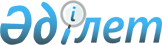 О внесении изменений в постановление акимата Северо-Казахстанской области от 27 октября 2016 года № 411 "Об утверждении объемов субсидий по направлениям субсидирования развития племенного животноводства, повышения продуктивности и качества продукции животноводства на 2016 год"Постановление акимата Северо-Казахстанской области от 28 декабря 2016 года N 514. Зарегистрировано Департаментом юстиции Северо-Казахстанской области 29 декабря 2016 года N 3989      В соответствии со статьей 26 Закона Республики Казахстан от 6 апреля 2016 года "О правовых актах" акимат Северо-Казахстанской области ПОСТАНОВЛЯЕТ:

      1. Внести в постановление акимата Северо-Казахстанской области "Об утверждении объемов субсидий по направлениям субсидирования развития племенного животноводства, повышения продуктивности и качества продукции животноводства на 2016 год" от 27 октября 2016 года № 411 (опубликовано 1 ноября 2016 года в Информационно-правовой системе "Әділет", зарегистрировано в Реестре государственной регистрации нормативных правовых актов за № 3908) следующие изменения:

       приложение 1 к указанному постановлению изложить в новой редакции, согласно приложению 1 к настоящему постановлению;

       приложение 2 к указанному постановлению изложить в новой редакции, согласно приложению 2 к настоящему постановлению.

      2. Контроль за исполнением настоящего постановления возложить на коммунальное государственное учреждение "Управление сельского хозяйства акимата Северо-Казастанской области".

      3. Настоящее постановление вводится в действие со дня его первого официального опубликования.

 Объемы субсидий по направлениям субсидирования развития племенного животноводства, повышения продуктивности и качества продукции животноводства, выделенных из средств местного бюджета на 2016 год Объемы субсидий по направлениям субсидирования развития племенного животноводства, повышения продуктивности и качества продукции животноводства, выделенных из средств республиканского бюджета на 2016 год
					© 2012. РГП на ПХВ «Институт законодательства и правовой информации Республики Казахстан» Министерства юстиции Республики Казахстан
				
      Аким 
Северо-Казахстанской области

Е. Султанов
Приложение 1 к постановлению акимата Северо-Казахстанской области от 28 декабря 2016 года № 514Приложение 1 к постановлению акимата Северо-Казахстанской области от 27 октября 2016 года № 411№

Направление субсидирования

Единица измерения

Нормативы субсидий на 1 единицу, тенге

Субсидируемый объем

Объем субсидий, тыс. тенге

Скотоводство

Скотоводство

Скотоводство

Скотоводство

Скотоводство

Скотоводство

1

Организация искусственного осеменения маточного поголовья крупного рогатого скота в крестьянских (фермерских), личных подсобных хозяйствах и производственных кооперативах 

голов

3200

11 900

38080

Мясное скотоводство

Мясное скотоводство

Мясное скотоводство

Мясное скотоводство

Мясное скотоводство

Мясное скотоводство

1.

Ведение селекционной и племенной работы

Ведение селекционной и племенной работы

Ведение селекционной и племенной работы

Ведение селекционной и племенной работы

Ведение селекционной и племенной работы

1)

маточное поголовье крупного рогатого скота, охваченного породным преобразованием

голов

18000

44765

805770

2)

маточное поголовье племенного крупного рогатого скота

голов

20000

16020

320400

3)

содержание племенных быков-производителей мясных пород в общественных стадах

голов

104000

116

12064

2.

Приобретение племенного и селекционного крупного рогатого скота

Приобретение племенного и селекционного крупного рогатого скота

Приобретение племенного и селекционного крупного рогатого скота

Приобретение племенного и селекционного крупного рогатого скота

Приобретение племенного и селекционного крупного рогатого скота

1)

отечественный племенной крупный рогатый скот

голов

154000

2735

421190

2)

импортированный племенной и селекционный крупный рогатый скот

голов

118000

100

11800

3. 

Удешевление стоимости производства говядины:

Удешевление стоимости производства говядины:

Удешевление стоимости производства говядины:

Удешевление стоимости производства говядины:

Удешевление стоимости производства говядины:

1)

1 уровень

тонн

300000

42,4

12720

4.

Реализация бычков на откормочные площадки первого уровня производства 

голов

24000

198

4752

5.

Удешевление затрат по заготовке и приобретению грубых, сочных, концентрированных кормов и кормовых добавок

голов

100000

14685

1468500

Молочное скотоводство

Молочное скотоводство

Молочное скотоводство

Молочное скотоводство

Молочное скотоводство

Молочное скотоводство

1. 

Ведение селекционной и племенной работы

Ведение селекционной и племенной работы

Ведение селекционной и племенной работы

Ведение селекционной и племенной работы

Ведение селекционной и племенной работы

1)

маточное поголовье племенного крупного рогатого скота

голов

20000

7400

148000

2)

содержание племенных быков-производителей молочных и комбинированных пород в общественных стадах

голов

104000

65

6760

2.

Приобретение племенного крупного рогатого скота

Приобретение племенного крупного рогатого скота

Приобретение племенного крупного рогатого скота

Приобретение племенного крупного рогатого скота

Приобретение племенного крупного рогатого скота

1)

отечественный племенной крупный рогатый скот

голов

154000

351

54054

2)

импортированный племенной крупный рогатый скот 

голов

118000

358

42244

3.

Удешевление стоимости производства молока:

Удешевление стоимости производства молока:

Удешевление стоимости производства молока:

Удешевление стоимости производства молока:

Удешевление стоимости производства молока:

1)

1 уровень

тонн

37 500,0

7000

262500

2)

2 уровень

тонн

22 500,0

4200

94500

3)

3 уровень

тонн

15 000,0

5190

77850

4. 

Удешевление затрат по заготовке и приобретению грубых, сочных, концентрированных кормов и кормовых добавок

голов

100000

12 663

1266300

Мясное птицеводство

Мясное птицеводство

Мясное птицеводство

Мясное птицеводство

Мясное птицеводство

Мясное птицеводство

2.

Удешевление стоимости производства мяса птицы:

1)

3 уровень

тонн

50000

901

45050

Яичное птицеводство

Яичное птицеводство

Яичное птицеводство

Яичное птицеводство

Яичное птицеводство

Яичное птицеводство

1.

Удешевление стоимости производства пищевого яйца:

Удешевление стоимости производства пищевого яйца:

Удешевление стоимости производства пищевого яйца:

Удешевление стоимости производства пищевого яйца:

Удешевление стоимости производства пищевого яйца:

1)

1 уровень

тыс.штук

3

90000

270000

2)

2 уровень

тыс.штук

2,6

96500

250900

Овцеводство

Овцеводство

Овцеводство

Овцеводство

Овцеводство

Овцеводство

1.

Приобретение племенных баранчиков и ярок

голов

8000

40

320

Коневодство

Коневодство

Коневодство

Коневодство

Коневодство

Коневодство

1.

Приобретение племенных лошадей

голов

40000

74

2960

2.

Удешевление стоимости производства конины

тонн

92000

3,3

300,6

3.

Удешевление стоимости производства кумыса

тонн

60000

15,6

936,0

Итого по области

5617950,6

Приложение 2 к постановлению акимата Северо-Казахстанской области от 28 декабря 2016 года № 514Приложение 2 к постановлению акимата Северо-Казахстанской области от 27 октября 2016 года № 411Наименова-ние отрасли

Наименования направления субсидирования

Еди-ница изме-рения

Нормативы субсидий на 1 единицу, тенге

Субсиди-руемый объем

Объем субсидий, тыс. тенге

Мясное скотовод-ство

Ведение селекционной и племенной работы с маточным поголовьем крупного рогатого скота

голов

20000

12750

255 000

Мясное скотовод-ство

Ведение селекционной и племенной работы крупного рогатого скота, охваченного породным преобразованием:

голов

18000

12000

216 000

Мясное скотовод-ство

Приобретение отечественного племенного крупного рогатого скота

голов

154000

1955

301 070

Мясное скотовод-ство

Содержание племенных быков производителей мясных пород в общественных стадах

голов

104000

210

21 840

Мясное скотовод-ство

Реализация бычков на откормочные площадки первого уровня производства

голов

24000

500

12 000

Мясное скотовод-ство

Удешевление стоимости производства говядины:

Мясное скотовод-ство

1 уровень

тонн

300000

85

25 500

Мясное скотовод-ство

3 уровень

тонн

100000

180

18 000

Всего сумма

Всего сумма

849 410

Молочное скотовод-ство

Ведение селекционной и племенной работы с маточным поголовьем крупного рогатого скота

голов

20000

3500

70 000

Молочное скотовод-ство

Приобретение отечественного племенного крупного рогатого скота

голов

154000

100

15 400

Молочное скотовод-ство

Приобретение импортированного племенного крупного рогатого скота (из России, Белоруссии и Украины)

голов

118000

50

5 900

Молочное скотовод-ство

Удешевление стоимости производства молока:

Молочное скотовод-ство

1 уровень

тонн

25000

24000

600000

Молочное скотовод-ство

2 уровень

тонн

15000

5800

87000

Молочное скотовод-ство

3 уровень

тонн

10000

5590

55900

Всего сумма

Всего сумма

834 200

Овцевод-ство

Приобретение племенных овец

голов

8000

755

6040

Овцевод-ство

Ведение селекционной и племенной работы с маточным поголовьем овец, охваченного породным образованием

голов

1500

3000

4500

Всего сумма

Всего сумма

10540

Мясное птицевод-ство

Приобретение племенного суточного молодняка мясного направления родительской/прародительской формы у отечественных и зарубежных племенных репродукторов

голов

300

3750

1125

Мясное птицевод-ство

Приобретение племенного инкубационного яйца мясного направления родительской/прароди-тельской формы у отечественных и зарубежных племенных репродукторов

штук

100

74050

7 405

Мясное птицевод-ство

Удешевление стоимости производства мяса птицы:

Мясное птицевод-ство

3 уровень

тонн

50000

500

25000

Всего сумма

Всего сумма

33 530

Яичное птицевод-ство

Удешевление стоимости производства пищевого яйца: 

Яичное птицевод-ство

1 уровень

тыс. штук

3000

110000

330000

Яичное птицевод-ство

2 уровень

тыс. штук

2600

89000

231400

Всего сумма

Всего сумма

561400

Коневод-ство

Приобретение племенных лошадей

голов

40000

204

8160

Коневод-ство

Удешевление стоимости производства конины

тонн

92000

20

1840

Коневод-ство

Удешевление стоимости производства кумыса

тонн

60000

18

1080

Всего сумма

Всего сумма

11 080

ИТОГО сумма

ИТОГО сумма

2 300 160

